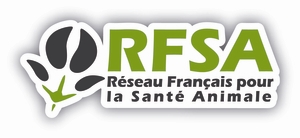 COPIL du RFSA du 17 MARS 2022 de 14h à 17h
(format mixte : présentiel et visioconférence)Buffet à 13.00 Projet d’Ordre du jour14.00Adoption du dernier compte-rendu du 27 octobre 2021 TousAdoption de l’Ordre du Jour (points supplémentaires ?) TousPoint sur les actions : Secrétaires Sujets d’actualité :PEPR – Maladies infectieuses émergentes (liste prioritaire à discuter One Health) – Emergen LVT GSPEPR – PREZODE MVTPrix de Recherche EcoAntibio 2022 - Lancement de l’appel à publication - MAB14.35 GT Résistance aux antiparasitaires : Lettre envoyée le 26/01/2022 au titulaire de l’AMM Monépantel pour développement LMR Petits Ruminants 14.40 GT 1 disponibilité LB - JPOPrésentation (Chevaux – Abeilles - Poissons)Actualité sur le médicament vétérinaire GT 2 Emergences – NV-PAHInfluenza aviaire - GSCoronavirus (CVRP) : projets de thèse N. Meunier INRAe Y. Blanchard ANSES16.00 GT 3 Europe JR 	Présentation de l’actualité européenne – JRPFUE : Présentation Plateformes d'épidémiosurveillance – 22/03/2022PFUE : Conférence médicaments à base de plantes – 29/03/2022PFUE : Quelle recherche pour penser l’élevage de demain ? - 13/06/202216.40 GT 4 Partenariats publics-privés de recherche OE JPMBilan ReSA 2021 - Appel à projets ReSA 2022Présentation de la démarche sur la réflexion sur la transition agroécologique (identifier des priorités de recherches) – création d’un groupe dédié ? – MVTAlliance INRAE-SIMV - MVT-JLHProchaine date de réunion 